9a – zadatakPročitati o ispravljačima izmjenične struje u udžbeniku (Alfin udžbenik 44.stranica; udžbenik Školske naklade 49.stranica), te razmisliti o pročitanom.Eventualna pitanja i nejasnoće zapisati u bilježnicu te ih iznijeti nastavniku kad krene redovna nastava.Zapisati u bilježnicu sljedeće: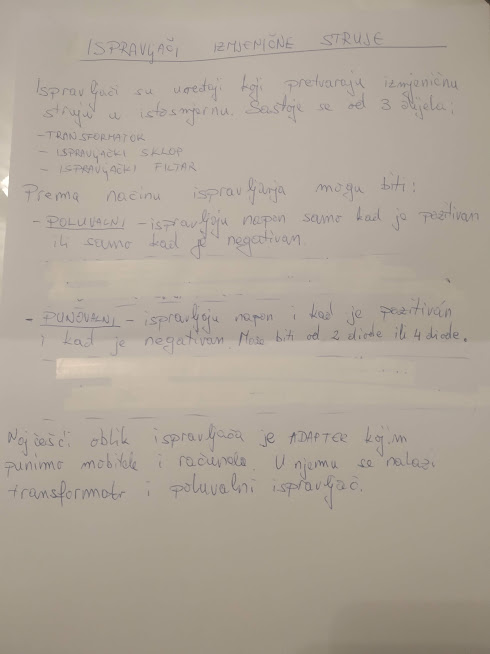 